Lamezia Terme, 11 Febbraio 2019                                                     		Spett.le 	                                                                  		S.A.CAL. S.p.A.			S.A.CAL. GH S.p.A.sacalspa@legalmail.it sgh@per.sacalgh.it Siamo con la presente ad evidenzia quanto segue,  ed eventualmente vorreste intraprendere corrette relazioni sindacali, come in uso in tutte le amministrazioni avere un confronto:     Contrattazione di 2° livello ormai scaduta dal lontano 2008;Continuo ricorso alla banca ore con richieste al personale di prosecuzione dell’orario di lavoro motivate come “emergenza” …. ma che di emergenza hanno ben poco; si tratta di carenza di personale a cui l’azienda contrappone sempre la buona volontà dei dipendenti; siamo curiosi di conoscere come “…analizzare l’utile portato dalla banca delle ore e reinvestirlo in un accordo integrativo di secondo livello”, così come riportato in accordi sindacali; Personale assunto a tempo indeterminato part-time a 30 ore a cui l’azienda aumenta ciclicamente il contratto a full-time 40 ore, disinteressandosi completamente dell’aspetto psicologico, motivazionale e familiare che questa altalenante forma di precariato provoca nella vita degli interessati;Utilizzo ricorrente ad assunzioni di personale con agenzie interinali, completamente disinteressandosi di tutto il personale stagionale e delle proprie rivendicazioni, con tutte le complicazioni familiari e socio-economiche che questo comporta; Mancato pagamento delle giornate R.O.L. degli anni precedenti, così come da CCNL;Ritardo nella distribuzione delle buste paga e nell’erogazione degli stipendi, di pochi giorni ma raramente successo negli anni precedenti;Mancanza di vestiario (ultima fornitura di quello estivo anno 2014, quello invernale attualmente in attesa di fornitura !!! );Carenza di mezzi aeroportuali e quei pochi esistenti sono ormai obsoleti sicurezza negli ambienti di lavoro zero;Orario di lavoro che da qualche mese, dopo anni di lotte per la formazione di un ufficio turni e che sicuramente necessitava di qualche miglioramento e più attenzione, finisce con essere smantellato o comunque ridotto nelle sue funzioni.Con la conseguenza che l’orario di lavoro viene nuovamente gestito da chi è già pieno di lavoro e di incombenze, da non poter dare la necessaria tempestività e attenzione. In una realtà in continua espansione come quella rappresentata dallo scalo lametino, con il trend di crescita registrato sia in termini di numero di compagnie, di voli, di passeggeri e di personale, ci sembra alquanto anacronistico il ritorno ad una gestione del personale agli anni 80, quando si rincorreva il responsabile e si elemosinavano risposte, permessi o giorni di ferie, in spregio ai più elementari diritti dei lavoratori e atti a sminuire la dignità della persona.Gravi e lievi mancanze e inadempienze in fatto di trasparenza, programmazione  e di comunicazione da parte aziendale, ( diritto alla consultazione informazione preventiva e successiva ) che probabilmente nascondono una mancanza di piano industriale o ancora peggio una direzione fallimentare volta più a tenere in vita gli aeroporti di Reggio e Crotone e meno la Sacal GH con tutto il personale effettivo e stagionale che con sacrifici e abnegazione ha permesso all’aeroporto di Lamezia Terme, nel corso degli anni, di essere tra gli 11 scali di particolare rilevanza strategica….La scrivente O.S. ribadisce la richiesta di reinternalizzazione immediata delle attività da SACAL GH a SACAL ed il ripristino delle corrette relazioni sindacali, a tutela dei diritti di tutti i lavoratori e delle proprie famiglie, nonché chiede che vengano messi in atto tutti gli accorgimenti e le procedure aziendali per porre fine alle problematiche evidenziate.In mancanza di soluzione, USB metterà in campo tutte le prerogative sindacali a nostra disposizione, necessarie per tutelare i lavoratori, ancora meglio di quelle effettuiate con la precedente gestione. Ci scusate tanto se utilizziamo una citazione, al fine di rendere chiaro quello che i lavoratori stanno percependo oggi: Nel romanzo “Willfully Ignorant” (Volutamente Ignorante) di Pat Miller c’è una citazione che più di tutte sembra fotografare l’attuale momento e comportamento della dirigenza attuale.“Il modo migliore per prendere il controllo di un Popolo e soggiogarlo, è di toglierli la libertà poco alla volta, sgretolare i loro diritti con migliaia di piccole e semi-impercettibili riduzioni. In questo modo la gente non si accorgerà che quei diritti e quelle libertà gli sono stati tolti, fino a dopo che questi cambi siano diventati irreversibili.”Cordiali saluti.p. USB Settore PrivatoTrasporto Aereo E Confederazione Regionale f.to-Benanti – jiritano Federazione Unione Sindacale di Base - Lavoro PrivatoVia Mario Greco, n. 132  – 88100 Catanzaro tel. 331 577 2939 –   calabria@usb.it    www.calabria.usb.it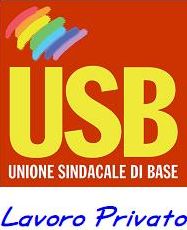 Unione Sindacale di BaseFederazione Regionale CalabriaLavoro Privato